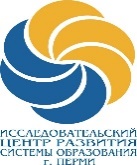 МАОУ ДПО «Центр развития системы образования» г.Перми. Пермь, ул.Нефтяников, д.50 Тел.(342) 226-18-68, факс 226-16-86ИНН/КПП 5905007033/590501001, E-mail: mail@crsoperm.ru Лицензия № 59Л01 4981 от 17.02.2016 годаПЛАН КУРСОВ ПОВЫШЕНИЯ КВАЛИФИКАЦИИна I полугодие 2020г.Название курсовКатегория слушателейКраткая аннотация курсовСроки проведения, кол-во часовСтоимость за 1 слушателя«Современные технологии в работе музыкального руководителя ДОУ»Музыкальные руководители ДОУI. Организация музыкально-ритмической деятельности в ДОУ:проектирование деятельности музыкального руководителя по формированию у детей музыкально-ритмических и танцевальных навыков: от планирования до результата;мастер-классы: «Обучение основам русского народного танца детей 5-7 лет», «Специфика сюжетных танцевальных постановок для детей дошкольного возраста», «Основы современного танца в ДОУ», «Принципы подбора и использования музыкального материала для танцевальных занятий».II.Система обучения детей игре на музыкальных инструментах в детском саду:Игра на детских музыкальных инструментах, как средство развития музыкальных способностей ребёнка: шаги в обучении.Мастер-классы: «Приемы игры на детских шумовых инструментах», «Приемы игры в детском шумовом оркестре с использованием народных инструментов», «Приемы игры в детском шумовом оркестре с использованием нетрадиционных предметов», «Озвучивание сказок»,«Игра на палочках, орешках как метод развития ритмического слуха дошкольников, подготовка к игре на ДМИ», «Аранжировка музыкальных произведений для детского оркестра».14-15.01.2020г.18 часов1 300 руб.«Теоретические и практико-ориентированные подходы к содержанию и технологиям внедрения программы развития системы дошкольного образования г. Перми»Воспитатели ДОУОбсуждение целей, принципов и задач реализации Концепции развития системы дошкольного образования города Перми на 2019-2021 годы;новые подходы к работе по ранней профориентации детей в рамках реализации подпрограммы «ПрофиКОП»: нормативно-правовое обеспечение внедрения КОП, место ПрофиКОП в ООП ДО и др. вопросы; принципы и подходы к формированию и внедрению подпрограммы «Роботроник»: особенности организации образовательного процесса, организация ППРС, планирование занятий и др. вопросы;система работы по речевому развитию детей на основе игровых и практико-ориентированных технологий в рамках внедрения подпрограммы «Речевик»: особенности организации образовательного процесса по направлению, подходы к разработке ООП ДО и др. вопросы.20-21.01.2020г.18 часов1 300 руб.«Формирование проектных умений у детей дошкольного возраста в условиях реализации ФГОС ДО»Воспитатели и специалисты ДОУФГОС дошкольного образования о возможностях и особенностях формирования проектных умений у детей дошкольного возраста;цели и задачи проектной деятельности в ДОУ;модели и современные технологии детского проектирования;специфика проектной и исследовательской деятельности у дошкольников с учетом возрастных особенностей развития;практикум: основные подходы к формированию у детей проектных умений.27-28.01.2020г.18 часов1 300 руб.«Организация мультстудии в ДОУ как средство развития инновационного направления учреждения в рамках муниципальной модели ДО г. Перми»Модуль «Основы анимации в технике съемки «Перекладка» 1 этапВоспитатели и специалисты ДОУОзнакомление с программами по созданию мультфильмов и использование различных материалов, конструкторов в процессе создания мультипликации;обзор инструментов, используемых для создания мультипликации;анализ имеющихся ресурсов и возможностей (техника, программное обеспечение, знания и др.);обзор вариантов укомплектования детских мультстудий и кружков по мультипликации.2.Практическая часть: работа в микрогруппах - съемка анимационных этюдов разными материалами и способами оживления;Образовательный модуль носит практико-ориентированный характер, его содержание реализуется в активных формах работы с педагогами.29-30.01.2020г.18 часов1 300 руб.«ФОРМИРОВАНИЕ ЦИФРОВОЙ КУЛЬТУРЫ: СОЦИАЛЬНЫЕ И ОБРАЗОВАТЕЛЬНЫЕ АСПЕКТЫ»Воспитатели и специалисты ДОУПрограмма модуля 1 включает в себя:-ознакомление с возможностями Mail, Яндекс, и более подробно расскажем про Google сервисы: Googl диск, Googl таблица, Googl форма, Google календарьПрограмма модуля 2 включает в себя:Инфоргафика (использование как стандартных программ, так и онлайн сервисов), знакомство с облачными технологиями, сервисами для создания викторин, сервисами для создания игр и упражнений, QR код, сервисами для создание интерактивных презентаций.04-05.02.2020г.18 часов1 300 руб.«Логопедическое сопровождение детей с ОВЗ (вторичная речевая патология)»Учителя-логопеды ОУДифференциальная диагностика логопедических нарушений у детей с сенсорными, двигательными, интеллектуальными и эмоциональными нарушениями;-основные направления в логопедической работе с детьми с различными видами расстройств;-коррекционные технологии, повышающие эффективность логопедической работы с детьми со вторичной речевой патологией.11-12.02.2020г.18 часов1 300 руб.«Геймификация в ДОУ как одна из технологий использования игровых элементов и игрового мышления для усиления целевого поведения и вовлечения в образовательный процесс детей дошкольного возраста в условиях реализации ФГОС ДО»Воспитатели и специалисты ДОУТеоретические и практико-ориентированные подходы к организации и методическому сопровождению игровых практик с элементами геймификации в условиях освоения ФГОС ДОГеймификация – одна из современных технологий использования игровых элементов в неигровом контексте, то есть процесс, когда элементы игры используют для достижения реальных целейВиды практик с элементами геймификации в ДОУ: Социально-коммуникативные, Мотивационные, Приключенческие.  Содержание игровой деятельности с элементами геймификации в ДОУ в разных возрастных группах детского сада; формы организации.Создание условий в ДОУ для использования технологии геймификации в образовательном процессе.Практическая часть: проектирование игровых практик с элементами геймификации.13-14.02.2020г.18 часов1 300 руб.«Современные технологии образовательной деятельности в ДОУ в рамках внедрения программы развития системы дошкольного образования г. Перми»Воспитатели и специалисты ДОУОсобенности образовательного процесса, соответствующего требованиям ФГОС ДО и программе развития системы дошкольного образования г. Перми;- «клубный час» как технология освоения детьми представлений о труде взрослых («ПРОФИКОП»);- развитие самостоятельности и инициативы в технологии «Коллективное творческое дело» (все 3 подпрограммы);-развитие коммуникативной деятельности посредством социо-игровой технологии (все 3 подпрограммы);-использование технологии «Детское планирование» в формировании субъектных качеств ребенка (все 3 подпрограммы).17-18.02.2020г.18 часов1 300 руб.«Реализация ФГОС ДО средствами технологии интеллектуально-творческого развития детей дошкольного возраста «Сказочные лабиринты игры» (автор В.В. Воскобович)», 18 часов, II этапВоспитатели и специалисты ДОУРешение задач интеллектуально-творческого развития дошкольников средствами игровой технологии «Сказочные лабиринты игры» В.В. Воскобовича: - аналитический обзор комплектов и рассмотрение особенности работы с приложениями к данным игровым комплектам:- «Эталонные конструкторы»: «Пирамидка Черепашки», «Фонарики», «ЛогоФормочки», «Лепестки», «Елочка»;- «Чудо-конструкторы»: «Чудо-Крестики», «Чудо-Соты», «Чудо-Цветик»;- «Знаковые конструкторы»: «Конструктор Букв», «Волшебная Восьмерка», «Шнур Затейник».Практическая часть: - работа в микрогруппах - игровая деятельность с заявленными комплектами- разработка сценариев совместной деятельности с применением игр В.В. Воскобовича.19-20.02.2020г.18 часов1 300 руб.«Современные интерактивные технологии в методической работе ДОО в аспекте требований профессионального стандарта и ФГОС ДО»Руководители ДОУСеминар-практикум посвящен изучению и освоению методологических и методических принципов интерактивных технологий и возможности их применения в методической работе с педагогами при проектировании и реализации годовых задач (в рамках реализации требований ФГОС ДО и Профессионального стандарта педагога ДОО). В программу изучения интерактивных практик входит: квик-настройки, методические ситуации, проблемно-деловые игры, социо-игровые технологии.19-20.02.2020г.8 часов500 руб.«Современные технологии социально-педагогического взаимодействия воспитывающих взрослых: педагогов и родителей в рамках внедрения программы развития системы дошкольного образования г. Перми»Воспитатели и специалисты ДОУПрограмма курса посвящена изучению аспектов организации сотрудничества ДОО и семьи и раскрывает следующие содержательные вопросы:-теоретические и технологические основы социально-педагогического взаимодействия, сотрудничества и партнерства ДОО и семьи;-проектирование инновационных моделей взаимодействия ДОО с семьей;- диапазон ролевого репертуара современного педагога;- авторская технология «Диалог».В интерактивном режиме слушатели имеют возможность познакомиться с инновационным опытом базовых площадок в данном направлении.25-26.02.2020г.18 часов1 300 руб.«Организация мультстудии в ДОУ как средство развития инновационного направления учреждения в рамках муниципальной модели ДО г. Перми»Модуль «Создание мультфильма от Идеи до Премьеры» -2 этапВоспитатели и специалисты ДОУПодходы к выбору темы мультфильма;-ознакомление с вариантами составления сценария по выбранной теме;- обзор инструментов, используемых для создания мультипликации;-обзор инструментов, используемых для создания мультипликации (в т.ч. раскадровка);- обзор вариантов изготовления фонов и кукол;Практическая часть: - работа в микрогруппах - съемка анимационных мультфильмов разными материалами и способами оживления; -озвучивание и подбор музыкального сопровождения; -монтаж мультфильма;-фестивальная жизнь мультфильма.27-28.02.2020г.8 часов500 руб.«ФОРМИРОВАНИЕ ЦИФРОВОЙ КУЛЬТУРЫ: СОЦИАЛЬНЫЕ И ОБРАЗОВАТЕЛЬНЫЕ АСПЕКТЫ»Воспитатели и специалисты ДОУПрограмма модуля 1 включает в себя:-ознакомление с возможностями Mail, Яндекс, и более подробно расскажем про Google сервисы: Googl диск, Googl таблица, Googl форма, Google календарьПрограмма модуля 2 включает в себя:Инфоргафика (использование как стандартных программ, так и онлайн сервисов), знакомство с облачными технологиями, сервисами для создания викторин, сервисами для создания игр и упражнений, QR код, сервисами для создание интерактивных презентаций.27-28.02.2020г.18 часов1 300 руб.«Эффективная подготовка учащихся к сдаче ЕГЭ по физике»Учителя физики СОШИзменения в КИМ ЕГЭ-2020 по физике.Статистический анализ результатов ЕГЭ - 2019.  Методический анализ результатов ЕГЭ - 2019.  Разбор заданий, вызвавших затруднения у учащихся (краткий ответ).Разбор заданий, вызвавших затруднения у учащихся (развернутый ответ).Работа с кодификатором, спецификатором.Работа с обобщенными критериями оценки заданий с развернутым ответом.Особенности задания №25. Разбор задания №25 (с 2020 года задание повышенного уровня сложности с развернутым ответом (на 2 балла)).Разбор заданий с развернутым ответом (качественные задачи повышенного уровня сложности) по разделам: механика, молекулярная физика, электродинамика, квантовая физика.Разбор заданий с развернутым ответом (расчетные задачи высокого уровня сложности) по темам: механика, молекулярная физика, электродинамика, квантовая физика.10-12.03.2020г.18 часов1 200 руб.«ФОРМИРОВАНИЕ ЦИФРОВОЙ КУЛЬТУРЫ: СОЦИАЛЬНЫЕ И ОБРАЗОВАТЕЛЬНЫЕ АСПЕКТЫ»Воспитатели и специалисты ДОУПрограмма модуля 1 включает в себя:-ознакомление с возможностями Mail, Яндекс, и более подробно расскажем про Google сервисы: Googl диск, Googl таблица, Googl форма, Google календарьПрограмма модуля 2 включает в себя:Инфоргафика (использование как стандартных программ, так и онлайн сервисов), знакомство с облачными технологиями, сервисами для создания викторин, сервисами для создания игр и упражнений, QR код, сервисами для создание интерактивных презентаций.11-12.03.2020г.18 часов1 300 руб.«Моделирование деятельности музыкального руководителя ДОУ по организации вокально-хоровой работы с детьми, в том числе с детьми, имеющими нарушения в развитии»Музыкальные руководители ДОУБлок 1. Организация вокально-хоровой работы в ДОУ:-практикум по проектированию деятельности музыкального руководителя по формированию певческих навыков у детей дошкольного возраста: от планирования до результата;-анализ содержания вокально-хоровой работы на музыкальных занятиях; новинки в репертуаре по пению; вокальный практикум.Блок 2. Организация музыкальных занятий с детьми в условиях инклюзивного образования:Вы получите теоретические основы инклюзивного образования детей дошкольного возраста;узнаете особенность работы музыкального руководителя в условиях инклюзивных групп;будете одним из активных участников практикума по работе с детьми с учетом особенностей возрастных и индивидуальных особенностей их развития.Блок 3. Еще раз о главном: основные компетенции музыкального руководителя:Методологическая компетентность; Психолого-педагогическая компетентность;Коммуникативная компетентность; Исследовательская компетентность; Презентационная компетентность; Акмеологическая компетентность; Информационно-коммуникационная компетентность; Эмоциональная компетентность12-13.03.2020г.18 часов1 300 руб.«Работа специалиста в составе психолого-медико-педагогического консилиума образовательной организации с учетом планируемых Министерством просвещения РФ обновленных нормативно-правовых условий»Учителя-логопеды, педагоги-психологи, учителя-дефектологи ОУПримерное Положение о ПМП(к) ОО;- варианты сопровождения детей в ОО, определяемые на заседаниях консилиума; -разработка АОП на заседании ПМП(к);- взаимодействие со 2-м и 3-м уровнями психолого-педагогической службы Пермского края.17-18.03.2020г.18 часов1 300 руб.«Современные технологии приобщения детей к художественной литературе в условиях реализации ФГОС ДО»Воспитатели и специалисты ДОУФГОС дошкольного образования о возможностях и особенностях приобщения детей дошкольного возраста к художественной литературе;-цели и задачи по приобщению детей к художественной литературе в ДОУ в соответствии с возрастными особенностями;-создание условий в ДОУ для ознакомления детей с художественной литературой;-основные подходы к организации непосредственно образовательной деятельности по данному направлению (художественное творчество, словарное творчество, организация досуговой деятельности, литературные праздники и др.);- самостоятельная деятельность детей по данному направлению (сюжетно-ролевые игры, драматизация, художественное творчество и др.)19-20.03.2020г.18 часов1 300 руб.«Особенности организации развивающей предметно-пространственной среды в группах раннего возраста от 1,5 до 3 лет в соответствии с ФГОС ДО»Воспитатели групп раннего возраста ДОУ  Педагогика раннего   детства: цели, ценности и смыслы в условиях вариативного образования;- психолого-педагогические особенности и закономерности психического развития детей раннего возраста;- специфика организации развивающей предметно-пространственной среды в группах раннего возраста от 1,6 до 3 лет в соответствии с ФГОС ДО;- принципы и подходы к созданию условий для организации отобразительной игры в раннем возрасте от 1,6 лет до 3 лет.23-24.03.2020г.18 часов1 300 руб.«Современные технологии социально-педагогического взаимодействия воспитывающих взрослых: педагогов и родителей в рамках внедрения программы развития системы дошкольного образования г. Перми»Воспитатели и специалисты ДОУПрограмма курса посвящена изучению аспектов организации сотрудничества ДОО и семьи и раскрывает следующие содержательные вопросы:-теоретические и технологические основы социально-педагогического взаимодействия, сотрудничества и партнерства ДОО и семьи;-проектирование инновационных моделей взаимодействия ДОО с семьей;- диапазон ролевого репертуара современного педагога;- авторская технология «Диалог».В интерактивном режиме слушатели имеют возможность познакомиться с инновационным опытом базовых площадок в данном направлении.02-03.04.2020г.18 часов1 300 руб.«ФОРМИРОВАНИЕ ЦИФРОВОЙ КУЛЬТУРЫ: СОЦИАЛЬНЫЕ И ОБРАЗОВАТЕЛЬНЫЕ АСПЕКТЫ»2 этап, 1 группаВоспитатели и специалисты ДОУСоздание видео роликов, в программах, входящих в состав базового загружаемого программного пакета основных компонентов Windows (Movie Maker, преобразование презентации в видео в PowerPoint);-онлайн сервисы для создания видео, анимации,GIF-файлов, видеоинфографика;-создание видео роликов в программе VSDC Free Video Editor;-создание фотоколлажа в онлайн сервисах.06-07.04.2020г.18 часов1 300 руб.«Современные технологии образовательной деятельности в ДОУ в рамках внедрения программы развития системы дошкольного образования г. Перми»Воспитатели и специалисты ДОУОсобенности образовательного процесса, соответствующего требованиям ФГОС ДО и программе развития системы дошкольного образования г. Перми;- «клубный час» как технология освоения детьми представлений о труде взрослых («ПРОФИКОП»);- развитие самостоятельности и инициативы в технологии «Коллективное творческое дело» (все 3 подпрограммы);-развитие коммуникативной деятельности посредством социо-игровой технологии (все 3 подпрограммы);-использование технологии «Детское планирование» в формировании субъектных качеств ребенка (все 3 подпрограммы).13-14.04.2020г.18 часов1 300 руб.«Работа специалиста в составе психолого-медико-педагогического консилиума образовательной организации с учетом планируемых Министерством просвещения РФ обновленных нормативно-правовых условий»Учителя-логопеды, педагоги-психологи, учителя-дефектологи ОУПримерное Положение о ПМП(к) ОО;- варианты сопровождения детей в ОО, определяемые на заседаниях консилиума; -разработка АОП на заседании ПМП(к);- взаимодействие со 2-м и 3-м уровнями психолого-педагогической службы Пермского края.28-29.03.2020г.18 часов1 300 руб.«ФОРМИРОВАНИЕ ЦИФРОВОЙ КУЛЬТУРЫ: СОЦИАЛЬНЫЕ И ОБРАЗОВАТЕЛЬНЫЕ АСПЕКТЫ»2 этап, 2 группаВоспитатели и специалисты ДОУСоздание видео роликов, в программах, входящих в состав базового загружаемого программного пакета основных компонентов Windows (Movie Maker, преобразование презентации в видео в PowerPoint);-онлайн сервисы для создания видео, анимации,GIF-файлов, видеоинфографика;-создание видео роликов в программе VSDC Free Video Editor;-создание фотоколлажа в онлайн сервисах.27-28.04.2020г.18 часов1 300 руб.